
LA name & OCD Number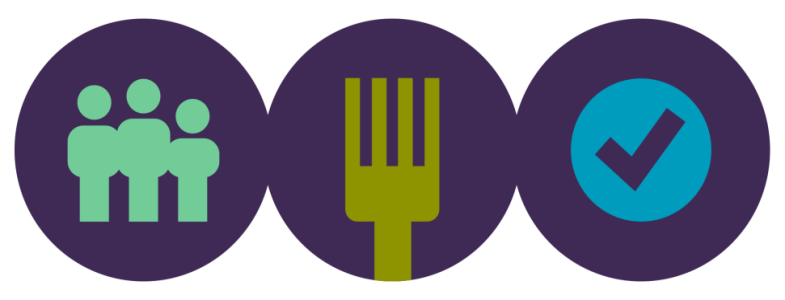 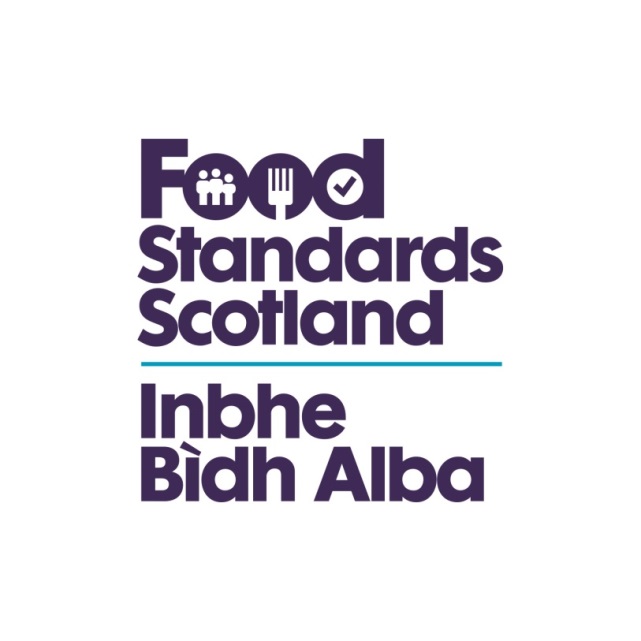 Food Standards ScotlandLocal Authority Food Law Enforcement ServicesCapacity and Capability AuditRegulation (EU) 2017/625 Checklist – Article 5Regulation (EU)  2017/625 Article 5 (1)General obligations concerning the competent authorities and the organic control authorities 1. The competent authorities and the organic control authorities shall:(a) have procedures and/or arrangements in place to ensure the effectiveness and appropriateness of official controls and other official activities;(b) have procedures and/or arrangements in place to ensure the impartiality, quality and consistency of official controls and other official activities at all levels;(c) have procedures and/or arrangements in place to ensure that staff performing official controls and other official activities are free from any conflict of interest;(d) have, or have access to, an adequate laboratory capacity for analysis, testing and diagnosis;(e) have, or have access to, a sufficient number of suitably qualified and experienced staff so that official controls and other official activities can be performed efficiently and effectively;(f) have appropriate and properly maintained facilities and equipment to ensure that staff can perform official controls and other official activities efficiently and effectively;(g) have the legal powers to perform official controls and other official activities and to take the action provided for in this Regulation and in the rules referred to in Article 1(2);(h) have legal procedures in place in order to ensure that staff have access to the premises of, and documents kept by, operators so as to be able to accomplish their tasks properly;(i) have contingency plans in place, and be prepared to operate such plans in the event of an emergency, where appropriate, in accordance with the rules referred to in Article 1(2).QuestionAnswerComments/EvidenceAuditor’s NotesAre there procedures as required by FLCoP’sYes/NoAre these a) impartialb) of a quality expectedc) consistent with CA requirementsYes/NoAre the legal powers suitably transposed via delegation and authorisationsYes/NoRegulation (EU)  2017/625Article 5 (4)Staff performing official controlsRegulation (EU)  2017/625Article 5 (4)Staff performing official controlsRegulation (EU)  2017/625Article 5 (4)Staff performing official controlsRegulation (EU)  2017/625Article 5 (4)Staff performing official controls4. Staff performing official controls and other official activities shall:(a) receive, for their area of competence, appropriate training enabling them to undertake their duties competently and to perform official controls and other official activities in a consistent manner;(b) keep up-to-date in their area of competence and receive regular additional training as necessary; and(c) receive training in the subject matters set out in Chapter I of Annex II and on the obligations of the competent authorities resulting from this Regulation, as appropriate.Competent authorities, organic control authorities and delegated bodies shall develop and implement training programmes for the purpose of ensuring that staff performing official controls and other official activities receive the training referred to in points (a), (b) and (c).4. Staff performing official controls and other official activities shall:(a) receive, for their area of competence, appropriate training enabling them to undertake their duties competently and to perform official controls and other official activities in a consistent manner;(b) keep up-to-date in their area of competence and receive regular additional training as necessary; and(c) receive training in the subject matters set out in Chapter I of Annex II and on the obligations of the competent authorities resulting from this Regulation, as appropriate.Competent authorities, organic control authorities and delegated bodies shall develop and implement training programmes for the purpose of ensuring that staff performing official controls and other official activities receive the training referred to in points (a), (b) and (c).4. Staff performing official controls and other official activities shall:(a) receive, for their area of competence, appropriate training enabling them to undertake their duties competently and to perform official controls and other official activities in a consistent manner;(b) keep up-to-date in their area of competence and receive regular additional training as necessary; and(c) receive training in the subject matters set out in Chapter I of Annex II and on the obligations of the competent authorities resulting from this Regulation, as appropriate.Competent authorities, organic control authorities and delegated bodies shall develop and implement training programmes for the purpose of ensuring that staff performing official controls and other official activities receive the training referred to in points (a), (b) and (c).4. Staff performing official controls and other official activities shall:(a) receive, for their area of competence, appropriate training enabling them to undertake their duties competently and to perform official controls and other official activities in a consistent manner;(b) keep up-to-date in their area of competence and receive regular additional training as necessary; and(c) receive training in the subject matters set out in Chapter I of Annex II and on the obligations of the competent authorities resulting from this Regulation, as appropriate.Competent authorities, organic control authorities and delegated bodies shall develop and implement training programmes for the purpose of ensuring that staff performing official controls and other official activities receive the training referred to in points (a), (b) and (c).QuestionAnswerComments/EvidenceAuditor’s NotesHow are officer/Service training needs:identifieddeliveredverifiedmaintainedAre staff trained to Annex II requirements? in particular:auditingcontrol proceduresdifferent stages of production, processing and distributionexamination of accreditation documentsYes/NoHas the LA established a suitable training programme?Over timeBy specialist subjectBy officerYes/NoWhat subject specific training has been:identifieddeliveredprogrammedpostponedHow and who maintains:officer qualificationstraining records Are suitably detailed records of the content, objectives, duration and assessments of training maintainedYes/NoRegulation (EU)  2017/625Article 5 (5)Staff performing official controlsRegulation (EU)  2017/625Article 5 (5)Staff performing official controlsRegulation (EU)  2017/625Article 5 (5)Staff performing official controlsRegulation (EU)  2017/625Article 5 (5)Staff performing official controls5. When, within the services of a competent authority, more than one unit is competent to perform official controls or other official activities, efficient and effective coordination and cooperation shall be ensured between the different units5. When, within the services of a competent authority, more than one unit is competent to perform official controls or other official activities, efficient and effective coordination and cooperation shall be ensured between the different units5. When, within the services of a competent authority, more than one unit is competent to perform official controls or other official activities, efficient and effective coordination and cooperation shall be ensured between the different units5. When, within the services of a competent authority, more than one unit is competent to perform official controls or other official activities, efficient and effective coordination and cooperation shall be ensured between the different unitsQuestionAnswerComments/EvidenceAuditors NotesAre there different units delivering OC’sYes/NoHow is this co-ordinatedHow is it monitored to show it is efficientHow is it monitored to show it is effectiveIs co-operation being demonstratedYes/No